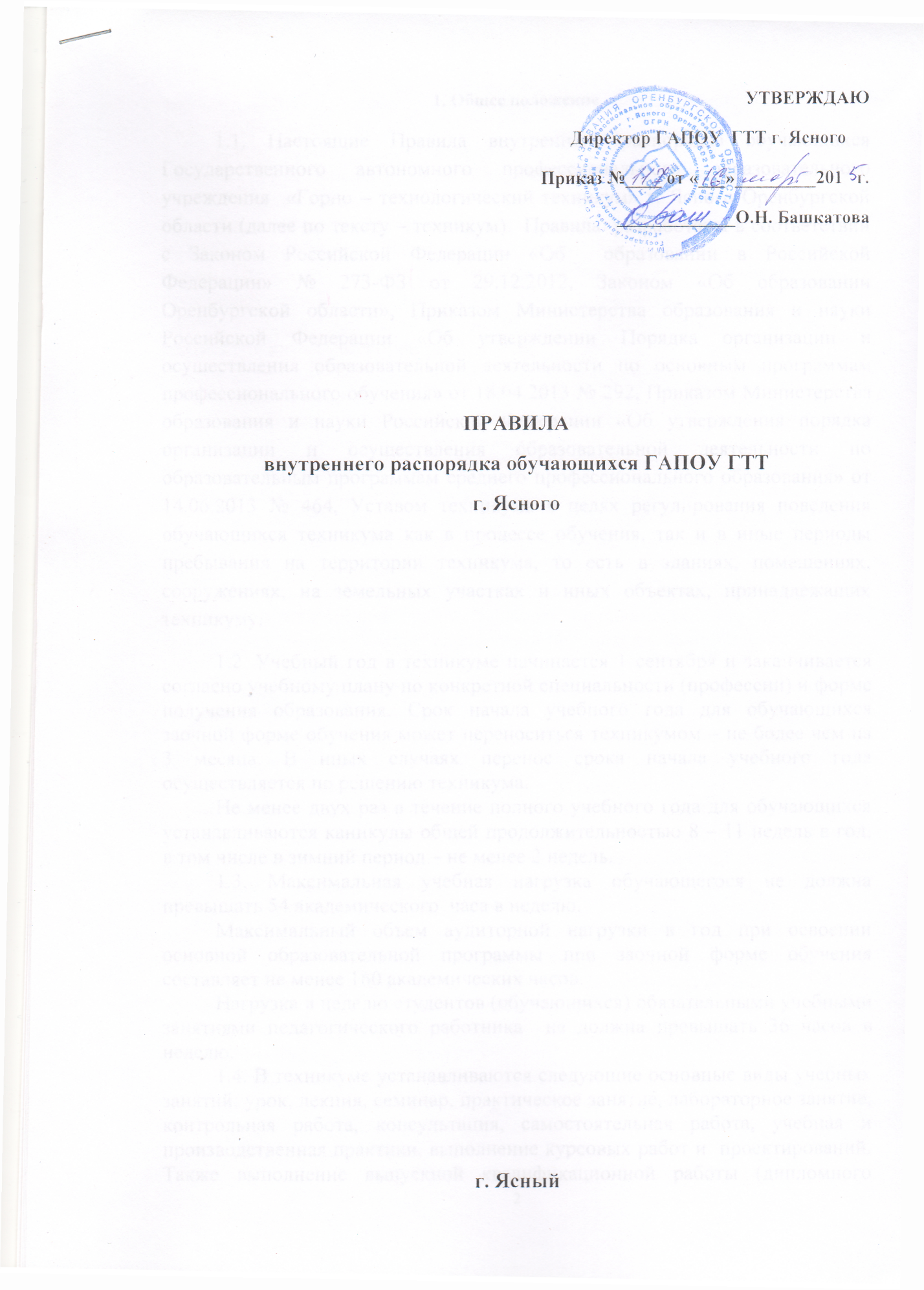 1.  Общие положения1.1. В соответствии с Конституцией Российской Федерации каждый гражданин имеет право свободно распоряжаться своими способностями к труду, выбирать род деятельности и профессию, имеет право на труд в условиях, отвечающих требованиям безопасности и гигиены, на вознаграждение на труд без какой бы то ни было дискриминации и ни ниже установленного федеральным законом минимального размера оплаты труда, а также право на защиту от безработицы.1.2. Настоящими Правилами  внутреннего трудового распорядка (далее по тексту -Правила) устанавливается единый трудовой распорядок в  ГАПОУ «Горно-технологический техникум» г. Ясного (далее по тексту -техникум), где директор техникума является Работодателем (далее по тексту - работодатель).1.3. Настоящие Правила внутреннего трудового распорядка являются локальным нормативным актом техникума, регламентирующим в соответствии с Трудовым кодексом российской Федерации и «Законом об образовании в Российской Федерации» от 29.12.2012 № 273-ФЗ, иными федеральными законами порядок приема и увольнения работников, основные права, обязанности и ответственность сторон трудового договора, режим работы, время отдыха, применяемые к работникам меры поощрения и взыскания, а также иные вопросы регулирования трудовых отношений в техникуме.1.4. Целью настоящих Правил внутреннего трудового распорядка является укрепление трудовой дисциплины, рациональное использование рабочего времени, повышение эффективности и производительности труда, высокое качество работы, формирование коллектива профессиональных работников техникума.1.5. Под дисциплиной труда понимается обязательное  для всех работников подчинение правилам поведения, определенным в соответствии с трудовым кодексом российской Федерации, иными законами, коллективным договором, трудовым договором, локальными нормативными актами техникума.1.6. Администрация техникума обязана в соответствии с Трудовым кодексом Российской Федерации, законами, иными нормативными актами, коллективным договором, соглашениями, локальными нормативными актами, содержащими нормы трудового права, трудовым договором создавать условия, необходимые для соблюдения работниками дисциплины труда.Работников, добросовестно исполняющих трудовые обязанности, поощрять. К нарушителям трудовой дисциплины применять меры дисциплинарного взыскания.1.7. Настоящие Правила внутреннего трудового распорядка утверждаются администрацией техникума с учетом мнения представительного органа работников техникума согласно ст. 190 трудового кодекса Российской Федерации.1.8. При приеме на работу работодатель обязан ознакомить работка с настоящими Правилами под роспись.1.9. Текст Правил внутреннего трудового распорядка размещается в техникуме на доступном месте.2. Порядок приема на работу, перевода и увольнения работников2.1. Право на поступление на работу в техникум имеют все граждане в соответствии с действующим законодательством Российской Федерации.2.2. Не допускается установление при приеме на работу каких бы то ни было прямых или косвенных ограничений в зависимости от расы, национальности, языка, пола, социального происхождения, имущественного положения, места жительства, отношения к религии, убеждений, принадлежности к общественным объединениям и профессиональным союзам, а равно других обязательств, не связанных с деловыми качествами работников.2.3. Гражданин не может быть принят на работу в техникум в следующих случаях:- признания его судом недееспособным или ограниченно дееспособным;- лишения его судом права определенные должности;- наличия в соответствии с заключением медицинского учреждения заболевания, препятствующего выполнению должностных обязанностей, предусмотренного перечнем, утверждаемым исполнительным органом государственной власти субъекта Российской Федерации, осуществляющим функции по выработке государственной политике и нормативно-правовому регулированию в области здравоохранения;- имеющие неснятую или непогашенную судимость за умышленные тяжкие и особо тяжкие преступления.2.4. Прием на работу в техникум осуществляется при наличии соответствующей вакантной должности базового образования, если иное не предусмотрено законом. В отдельных случаях, предусмотренных законом, приему может предшествовать проверка. Обстоятельства личной (семейной) жизни проверке не подлежат.2.5. Если иное не установлено Трудовым кодексом, другими федеральными законами, при заключении трудового договора лицо, поступающее на работу, предъявляет работодателю:паспорт или иной документ, удостоверяющий личность;трудовую книжку, за исключением случаев, когда трудовой договор заключается впервые или работник поступает на работу на условиях совместительства;страховое свидетельство обязательного пенсионного страхования;документы воинского учета - для военнообязанных и лиц, подлежащих призыву на военную службу;документ об образовании и (или) о квалификации или наличии специальных знаний - при поступлении на работу, требующую специальных знаний или специальной подготовки;справку о наличии (отсутствии) судимости и (или) факта уголовного преследования либо о прекращении уголовного преследования по реабилитирующим основаниям, выданную в порядке и по форме, которые устанавливаются федеральным органом исполнительной власти, осуществляющим функции по выработке и реализации государственной политики и нормативно-правовому регулированию в сфере внутренних дел, - при поступлении на работу, связанную с деятельностью, к осуществлению которой в соответствии с Трудовым кодексом, иным федеральным законом не допускаются лица, имеющие или имевшие судимость, подвергающиеся или подвергавшиеся уголовному преследованию.В отдельных случаях с учетом специфики работы Трудовым кодексом, иными федеральными законами, указами Президента Российской Федерации и постановлениями Правительства Российской Федерации может предусматриваться необходимость предъявления при заключении трудового договора дополнительных документов.Запрещается требовать от лица, поступающего на работу, документы помимо предусмотренных Трудовым кодексом, иными федеральными законами, указами Президента Российской Федерации и постановлениями Правительства Российской Федерации.2.6. Между работников и директором техникума заключается трудовой договор, по которому работник обязуется выполнять работу по определенной специальности, квалификации или должности и соблюдать Правила внутреннего трудового распорядка ГАПОУ  ГТТ г. Ясного, а техникум обязуется выплачивать работнику заработную плату и обеспечивать условия труда, предусмотренные Трудовым кодексом Российской Федерации, коллективным договором, трудовым договором.2.7. Трудовой договор заключается в письменной форме, составляется в двух экземплярах, каждый из которых подписывается сторонами. Один экземпляр трудового договора передается работнику, другой хранится в техникуме. Получение работником экземпляра трудового договора подтверждается подписью работника на экземпляре трудового договора, хранящемся в техникуме. Содержание трудового договора должно соответствовать действующему законодательству Российской Федерации. При заключении трудового договора стороны могут устанавливать в нем любые условия, не ухудшающие положение работника по сравнению с действующим законодательством российской Федерации.Трудовой договор, не оформленный в письменной форме, считается заключенным, если работник приступил к работе с ведома или по поручению работодателя или его уполномоченного на это представителя. При фактическом допущении работника к работе работодатель обязан оформить с ним трудовой договор в письменной форме не позднее трех рабочих дней со дня фактического допущения работника к работе, а если отношения, связанные с использованием личного труда, возникли на основании гражданско-правового договора, но впоследствии были признаны трудовыми отношениями, - не позднее трех рабочих дней со дня признания этих отношений трудовыми отношениями, если иное не установлено судом.»2.8. При заключении трудового договора впервые трудовая книжка и страховое свидетельство обязательного пенсионного страхования оформляются работодателем.В случае отсутствия у лица, поступающего на работу, трудовой книжки в связи с ее утратой, повреждением или по иной причине работодатель обязан по письменному заявлению этого лица (с указанием причины отсутствия трудовой книжки) оформить новую трудовую книжку.2.9. При отсутствии у лица, поступающего на работу, трудовой книжки в связи с ее утратой, повреждением или по иной причине работник обязан самостоятельно и за свой счет предоставить новую трудовую книжку.2.10. Трудовой договор вступает в силу со дня его подписания работником и директором техникума, если иное не установлено федеральными законами, иными нормативными правовыми актами Российской Федерации или трудовым договором либо со дня фактического допущения работника к работе с ведома или по поручению администрации техникума.2.11. Работник обязан приступить к исполнению трудовых обязанностей со дня, определенного трудовым договором. Если в трудовом договоре не оговорен день начала работы, то работник должен приступить к работе на следующий день после вступления договора в силу.2.12. Прием на работу оформляется приказом директора техникума на основании заключенного трудового договора. Содержание приказа должно соответствовать условиям заключенного трудового договора. Приказ директора о приеме на работу объявляется работнику под роспись.2.13. На основании приказа о приеме на работу директор техникума обязан в пятидневный срок сделать запись в трудовой книжке работника в случае, если работа является для работника основной.2.14. При приеме на работу вновь поступившего работника администрация техникума обязана ознакомить работника с условиями работы, его должностной инструкцией, настоящими Правилами, условиями оплаты труда, проинструктировать его по правилам техники безопасности, санитарии, противопожарной безопасности.2.15. Трудовые книжки работников хранятся в техникуме. Бланки трудовых книжек и вкладышей к ним хранятся как документы строгой отчетности.2.16. Администрация техникума не вправе требовать от работника выполнения работ, не обусловленных трудовым договором. Изменения условия договора могут быть осуществлены только в соответствии с действующим законодательством Российской Федерации.2.17. На каждого работника техникума ведется личное дело, которое состоит из личного листка по учету кадров, копии документов об образовании, квалификации, профессиональной подготовке, документов, предъявляемых при приеме на работу, аттестационного листка.Здесь же хранится один экземпляр письменного трудового договора.2.18. Личное дело хранится в отделе кадров техникума, в том числе после увольнения  75 лет.2.19. О приеме работника в образовательное учреждение делается запись в книге учета личного состава.2.20. Перевод на другую постоянную работу в техникуме по инициативе администрации техникума, то есть изменение трудовых функций или изменение существенных условий трудового договора, допускается только с письменного согласия работника.2.21. В случае производственной необходимости администрация техникума имеет право переводить работника на срок до одного месяца на не обусловленную трудовым договором работу в том же образовательном учреждении. Продолжительность перевода на другую работу для замещения отсутствующего работника не может превышать одного месяца в течение календарного года ( с 1 января по 31 декабря). При этом работник не может быть переведен на работу, противопоказанную ему по состоянию здоровья.2.22. С письменного согласия работник может быть переведен на работу, требующую  более низкой квалификации.2.23. При изменениях в организации работы техникума (изменение режима работы, количества групп, введение новых форм обучения и т.п.) допускается в продолжении работы в той же должности, по специальности, квалификации, изменение существенных условий труда работников: системы и размеров оплаты труда, льгот, режима работы, установление или отмена неполного рабочего времени, совмещение профессий, изменение наименования должностей и другие.Работник об этом должен быть поставлен в известность в письменной форме не позднее чем за два месяца до их введения.2.24. перевод на другую работу в пределах одного образовательного учреждения оформляется приказом директора техникума, на основании которого делается запись в трудовой книжке (за исключением случаев временного перевода).2.25. Прекращение трудового договора может иметь место только по основаниям, предусмотренным законодательством Российской Федерации.2.26. Трудовой договор может быть в любое время расторгнут по соглашению сторон трудового договора. 2.27. Работник имеет право расторгнуть трудовой договор, предупредив об этом администрацию в письменной форме не позднее чем за две недели, если иной срок не установлен Трудовым кодексом Российской Федерации или иным федеральным законом. Течение указанного срока начинается на следующий день после получения администрацией заявления работника об увольнении.2.28. По соглашению между работником и администраций техникума трудовой договор может быть расторгнут и до истечения срока предупреждения об увольнении.2.29. В случаях, когда заявление работника об увольнении по его инициативе 9по собственному желанию) обусловлено невозможностью продолжения им работы (зачисление в образовательное учреждение, выход на пенсию и другие случаи), а также в случаях установленного нарушения администрацией техникума трудового законодательства и иных нормативных правовых актов, содержащих нормы трудового права, локальных нормативных актов, условий коллективного договора, соглашения или трудового договора, директор техникума обязан расторгнуть трудовой договор в срок, указанный в заявлении работника.2.30.До истечения срока предупреждения об увольнении работник имеет право в любое время отозвать свое заявление. Увольнение в этом случае не производится, если на его мест о не приглашен в письменной форме другой работник, которому в соответствии с Трудовым кодексом Российской Федерации  и иными федеральными законами не может быть отказано в заключении трудового договора.2.31. Расторжение трудового договора по инициативе администрации техникума производится с учетом мотивированного мнения представительного органа организации, за исключением случаев, предусмотренных законодательством Российской Федерации.2.32. Прекращение трудового договора оформляется приказом директора техникума.2.33. С приказом директора техникума о прекращении трудового договора работник должен быть ознакомлен под роспись. По требованию работника директора обязан выдать ему надлежащим образом заверенную копию указанного приказа. В случае, когда приказ о прекращении трудового договора невозможно довести до сведения работника или работник отказывается ознакомиться с ним под роспись, на приказе производится соответствующая запись.2.34. В день увольнения администрация техникума производит с увольняемым работником полный денежный расчет и выдает ему надлежащим образом оформленную трудовую книжку. Запись о причине увольнения в трудовую книжку вносится в соответствии с формулировками действующего трудового законодательства и со ссылкой на статью и пункт Трудового кодекса Российской Федерации. Днем увольнения считается последний день работы.2.35. В случае, когда день прекращения трудового договора выдать трудовую книжку работнику невозможно в связи с его отсутствием либо отказом от ее получения, администрация образовательного учреждения направляет работнику уведомление о необходимости явиться за трудовой книжкой либо дать согласие дать согласие на оправление ее по почте. Со дня направления указанного уведомления администрация освобождается от ответственности за задержку выдачи трудовой книжки.2.36. Увольнение педагогических работников по инициативе администрации техникума, в связи с сокращением штатов работников, допускается только после окончания учебного года.3. Основные права и обязанности работников техникума3.1. Работник техникума имеет право на:-защиту чести, достоинства и деловой репутации;- заключение, изменение и расторжение трудового договора в порядке и на условиях, которые установлены Трудовым кодексом Российской Федерации, иными федеральными законами;- предоставление работы, обусловленной трудовым договором, отвечающей его профессиональной подготовке и квалификации;- рабочее место, соответствующее государственным нормативным требованиям охраны труда;- своевременную и в полном объеме оплату труда ни ниже размеров, установленных Правительством РФ для соответствующих профессионально-квалифицированных групп работников;- отдых, гарантируемый установленной федеральным законом максимальной продолжительностью рабочего времени и обеспечиваемый предоставлением еженедельных выходных дней, праздничных нерабочих дней, оплачиваемых ежегодных отпусков;- профессиональную подготовку, переподготовку и повышение своей квалификации в порядке, установленным Трудовым кодексом Российской Федерации, иными федеральными законами;- получение квалифицированной категории при условии успешного прохождения аттестации в соответствии с Типовым положением об аттестации педагогических и руководящих работников государственных муниципальных учреждений и организаций РФ;- участие в управлении образовательным учреждением в предусмотренных Трудовым кодексом РФ, иными федеральными законами и коллективным договором формах;- ведение коллективных переговоров и заключение коллективных договоров и соглашений через своих представителей, а также на информацию о выполнении коллективного договора, соглашений;- защиту своих трудовых прав, свобод и законных интересов всеми не запрещенными законом способами;- ежемесячную денежную компенсацию для педагогических работников в целях обеспечения их книгами, издательской продукцией и педагогическими изданиями;- получение необходимого организационного, учебно-методического и материально-технического обеспечения своей профессиональной деятельности, бесплатное пользование библиотекой, информационными ресурсами, услугами учебных, учебно-методических, социально-бытовых, лечебных и других подразделений техникума в соответствии с Уставом и (или) коллективным договором;- возмещение вреда, причиненного ему в связи с исполнением им трудовых обязанностей, и компенсацию морального вреда в порядке, установленном трудовым кодексом РФ, иными федеральными законами.- полную достоверную информацию об условиях труда и требованиях охраны труда на рабочем месте, включая реализацию прав, предоставленных законодательством о специальной оценке условий труда;- объединение, включая право на создание профессиональных союзов и вступление в них для защиты своих трудовых прав, свобод и законных интересов;- разрешение индивидуальных и коллективных трудовых споров, включая право на забастовку, в порядке, установленном настоящим Кодексом, иными федеральными законами;- обязательное социальное страхование в случаях, предусмотренных федеральными законами.Педагогические работники имеют право на свободу выбора и использование методик обучения и воспитания, обеспечивающих высокое качество образовательного процесса.Не допускается использование антипедагогических методов воспитания, связанных с физическим и психическим насилием над личностью обучающегося, антигуманных, а также опасных для жизни и здоровья обучающихся методов обучения.Педагогические работники техникума не реже, чем через каждые 10 лет непрерывной преподавательской работы, имеют право на длительный отпуск сроком до одного года без оплаты или с полной или частичной оплатой, при наличии у техникума финансовых средств. Данный отпуск предоставляется по личному заявлению педагогического работника.3.2. Работник техникума обязан:- соблюдать Устав техникума, Правила внутреннего распорядка, строго следовать нормам профессиональной этики, качественно выполнять возложенные на них функциональные обязанности, согласно должностной инструкции;- предъявлять при приеме на работу документы, предусмотренные действующим законодательством;- соблюдать трудовую дисциплину;- при необходимости, в пределах своей квалификации, по указанию администрации техникума выполнять дополнительную работу, направленную на улучшение деятельности техникума, повышение качества подготовки обучающихся;- соблюдать установленный в техникуме служебный регламент и не допускать действий, которые могут привести к использованию служебного положения в личных целях;- систематически повышать свою профессиональную квалификацию;- соблюдать требования по охране труда, технике безопасности, производственной санитарии, предусмотренные соответствующими правилами и инструкциями, пользоваться выданной спецодеждой;- беречь государственную собственность-оборудование, аппараты, технику и т.п., строго соблюдать порядок из хранения и эксплуатации;- содержать в порядке и чистоте свое рабочее место, кабинет, передавать свое рабочее место, инвентарь и оборудование в исправном состоянии;- эффективно использовать учебное оборудование, экономно и рационально расходовать сырье, электроэнергию, топливо и другие материальные ресурсы;- принимать меры к немедленному устранению причин и условий, препятствующих или затрудняющих нормальное выполнение работы (аварии, стихийное бедствие), и немедленно сообщать администрации техникума о случившемся;- осуществлять меры, направленные на создание условий для сохранения, укрепления и восстановления здоровья участников образовательного процесса;-грамотно своевременно вести необходимую документацию;- информировать администрацию техникума, либо непосредственно руководителя, либо иных должностных лиц о причинах невыхода на работу и иных обстоятельствах, препятствующих надлежащему выполнению работником своих трудовых обязанностей;- представлять администрации техникума информацию об изменении фамилии, семейного положения, места жительства, смене паспорта, иного документы, удостоверяющего личность, утере страхового свидетельства, обязательного пенсионного страхования.3.3. Преподаватель техникума обязан:- вести на высоком профессиональном уровне учебно-воспитательную и методическую работу, обеспечивать выполнение учебных планов и программ;- вести учет успеваемости обучающихся, организовывать и контролировать их самостоятельную работу;- осуществлять воспитание обучающихся, вести аудиторную и внеаудиторную воспитательную работу, направленную на формирование гармонично развитой личности;- составлять учебно-программную документацию (рабочие программы, календарно-тематические планы, учебно-методические карты занятий) по преподаваемым дисциплинам;- систематически повышать свой общекультурный уровень, педагогическое мастерство и деловую квалификацию, изучать новейшие достижения отечественной и зарубежной науки в области преподаваемой дисциплины;- осуществлять организационное и методическое руководство учебно-исследовательской работой обучающихся техникума;- вести профориентационную работу;- обмениваться опытом работы с преподавателями средних профессиональных учебных заведений Оренбургской области;- выявлять причины неуспеваемости обучающихся, оказывать им действенную помощь в освоении учебного материала;- осуществлять меры, направленные на сохранение контингента обучающихся.3.4. Круг обязанностей, которые выполняет каждый работник по своей специальности, квалификации или должности, определяется должностными инструкциями и положениями, составленными в соответствии с квалификационной номенклатурой должностей и тарифно-квалификационными справочниками работ и профессий и утвержденными директором техникума.3.5. За успехи в учебной, методической, научной и воспитательной работе и другой деятельности техникума для работников устанавливаются различные формы морального и материального поощрения.4. Основные права и обязанности руководителя  техникума4.1. Руководителем техникума является прошедший соответствующую аттестацию директор, назначаемый на должность Учредителем по трудовому договору. Директор осуществляет руководство деятельностью учреждения в соответствии с Конституцией РФ, законодательством РФ и Оренбургской области, приказами Учредителя и решениями наблюдательного совета техникума, Уставом, условиями трудового договора.4.2. Директор техникума имеет право:- управлять учреждением, персоналом в пределах полномочий, установленных Уставом ОУ;- осуществлять прием на работу работников, заключать, изменять и расторгать трудовые договоры с ними в порядке и на условиях, которые установлены Трудовым кодексом РФ, иными федеральными законами;- вести коллективные переговоры и заключать коллективные договоры;- заключать другие внешние договоры;- поощрять работников за добросовестный эффективный труд;- привлекать к дисциплинарной ответственности работников техникума;- открывать и закрывать счета в банках;- присутствовать в группах на занятиях, проводимых с обучающимися;- принимать  локальные нормативные акты;- вести коллективные переговоры и заключать коллективные договоры;- требовать от работников исполнения ими трудовых обязанностей и бережного отношения к имуществу работодателя (в том числе к имуществу третьих лиц, находящемуся у работодателя, если работодатель несет ответственность за сохранность этого имущества) и других работников, соблюдения правил внутреннего трудового распорядка;- создавать объединения работодателей в целях представительства и защиты своих интересов и вступать в них;- создавать производственный совет (за исключением работодателей - физических лиц, не являющихся индивидуальными предпринимателями) - совещательный орган, образуемый на добровольной основе из числа работников данного работодателя, имеющих, как правило, достижения в труде, для подготовки предложений по совершенствованию производственной деятельности, отдельных производственных процессов, внедрению новой техники и новых технологий, повышению производительности труда и квалификации работников. Полномочия, состав, порядок деятельности производственного совета и его взаимодействия с работодателем устанавливаются локальным нормативным актом. К полномочиям производственного совета не могут относиться вопросы, решение которых в соответствии с федеральными законами отнесено к исключительной компетенции органов управления организации, а также вопросы представительства и защиты социально-трудовых прав и интересов работников, решение которых в соответствии с Трудовым кодексом и иными федеральными законами отнесено к компетенции профессиональных союзов, соответствующих первичных профсоюзных организаций, иных представителей работников. Работодатель обязан информировать производственный совет о результатах рассмотрения предложений, поступивших от производственного совета, и об их реализации;- реализовывать права, предоставленные ему законодательством о специальной оценке условий труда.»4.3. Директор техникума обязан:- создавать работникам техникума условия для выполнения ими своих полномочий, предусмотренных должностными инструкциями;- соблюдать трудовое законодательство и иные нормативные правовые акты, содержащие нормы трудового права, локальные нормативные акты, условия коллективного договора, соглашений и трудовых договоров;- предоставлять работнику работу, обусловленную трудовым договором;- обеспечивать работникам производственные и социально-бытовые условия, соответствующие установленным требованиям;- вести учет рабочего времени, фактически отработанного работниками, обеспечивать учет сверхурочных работ;- своевременно предоставлять отпуска работникам техникума в соответствии с утвержденным на год графиком;-  знакомить работников под роспись с принимаемыми локальными нормативными актами, непосредственно связанными с их трудовой деятельность;- контролировать знание и соблюдение работниками требований инструкций по технике безопасности, производственной санитарии и гигиене, правил пожарной безопасности;- создавать условия для постоянного улучшения качества подготовки специалистов на всех уровнях образования;- осуществлять контроль за выполнением бюджета учебного времени и содержанием обучения;- принимать меры по обеспечению учебного процесса необходимым оборудованием, инвентарем, инструментами, расходными материалами;- обеспечивать систематическое повышение деловой квалификации работников, создавать необходимые условия для совмещения работы с обучением;- рассматривать и внедрять предложения отдельных работников и общественных организаций техникума, направленные на улучшение работы образовательного учреждения, поддерживать и поощрять лучших работников техникума;- осуществлять моральное и материальное стимулирование качественного труда, обеспечивая распространение передового опыта и ценных инициатив работников;- создавать в коллективе здоровый морально-психологический климат и благоприятные условия труда;- своевременно выполнять предписания федерального органа исполнительной власти, уполномоченного на проведение государственного надзора и контроля за соблюдением трудового законодательства и иных нормативных правовых документов, содержащих нормы трудового права, других федеральных органов исполнительной власти, осуществляющих функции по контролю и надзору в установленной сфере деятельности, уплачивать штрафы, наложенные за нарушения трудового законодательства и иных нормативных правовых актов, содержание нормы трудового права;- осуществлять обязательное социальное страхование работников в порядке, установленном федеральным законами;- принимать необходимые меры для профилактики травматизма, профессиональных и других заболеваний работников техникума и обучающихся;- решать в пределах предоставленных прав вопросы приема на работу, увольнения и поощрения отличившихся работников, а также наложения дисциплинарных взысканий на нарушителей трудовой и производственной дисциплины;- исполнять иные обязанности, предусмотренные трудовым законодательством и иными нормативными правовыми актами, содержащими нормы трудового права, коллективным договором, соглашениями, локальными нормативными актами и трудовыми договорами;- обеспечивать работникам равную оплату за труд равной ценности;- выплачивать в полном размере причитающуюся работникам заработную плату в сроки, установленные в соответствии с Трудовым кодексом, коллективным договором, правилами внутреннего трудового распорядка, трудовыми договорами;- вести коллективные переговоры, а также заключать коллективный договор в порядке, установленном настоящим Кодексом;предоставлять представителям работников полную и достоверную информацию, необходимую для заключения коллективного договора, соглашения и контроля за их выполнением;- рассматривать представления соответствующих профсоюзных органов, иных избранных работниками представителей о выявленных нарушениях трудового законодательства и иных актов, содержащих нормы трудового права, принимать меры по устранению выявленных нарушений и сообщать о принятых мерах указанным органам и представителям;- создавать условия, обеспечивающие участие работников в управлении организацией в предусмотренных Трудовым кодексом, иными федеральными законами и коллективным договором формах;- обеспечивать бытовые нужды работников, связанные с исполнением ими трудовых обязанностей;- возмещать вред, причиненный работникам в связи с исполнением ими трудовых обязанностей, а также компенсировать моральный вред в порядке и на условиях, которые установлены Трудовым кодексом, другими федеральными законами и иными нормативными правовыми актами Российской Федерации.4.4. Директор техникума утверждает:-  штатное расписание учреждения;- план финансово-хозяйственной деятельности учреждения;- годовую бухгалтерскую отчетность учреждения и регламентирующие деятельность, внутренние документы;- издает приказы и дает указания, обязательные для исполнения всеми работниками учреждения.5. Ответственность сторон5.1. Лица, виновные в нарушении трудового законодательства и иных актов, содержащих нормы трудового права, привлекаются к дисциплинарной ответственности и материальной ответственности в порядке, установленным трудовым кодексом РФ, иными федеральными законами, а также привлекаются к гражданско-правовой, административной и уголовной ответственности в порядке, установленном федеральными законами.5.2. Директор техникума несет ответственность:- за уровень квалификации работников техникума;- реализацию образовательных программ в соответствии с требованиями федерального государственного стандарта;- за качество образования обучающихся;- за жизни и здоровье, соблюдение прав и свобод работников и обучающихся техникума во время образовательного процесса;- за неисполнение или ненадлежащее исполнение без уважительных причин Устава образовательного учреждения, Правил внутреннего трудового распорядка, иных локальных нормативных актов, распоряжений органов управления образованием, должностных обязанностей-дисциплинарную ответственность;- за нарушение правил пожарной безопасности, охраны труда, санитарно-гигиенических правил организации учебно-воспитательного процесса руководитель привлекается к административной ответственности;- за причинение учреждению ущерба в связи с исполнением или неисполнением своих должностных обязанностей руководитель несет материальную ответственность в порядке и пределах, установленных трудовым и гражданским законодательством РФ.6. Режим работы и время отдыха6.1. В техникуме устанавливается:- 6-дневная рабочая неделя с одним выходным для педагогических работников с продолжительностью рабочего дня 6 часов из расчета 36 часов в неделю;- 5-дневная рабочая неделя с двумя выходными днями для руководителей, обслуживающего и учебно-вспомогательного персонала с продолжительностью рабочего дня 8 часов из расчета 40 часов в неделю;- для обслуживающего персонала (дежурные по общежитию, сторожа) устанавливается сменная работа по 12 часов согласно графику;В течение рабочего времени (смены) работнику должен быть предоставлен перерыв для отдыха и питания продолжительностью не более двух часов и не менее 30 минут, который в рабочее время не включается.Графики работы утверждаются директором техникума по согласованию с Профсоюзным органом и предусматривает время начала и окончания рабочего дня, перерыв для отдыха и питания. Графики объявляются работникам под роспись и вывешиваются стенде не позже, чем за один месяц до их введения в действие.6.2. Начало рабочего дня – 8 часов 30 минут; окончание рабочего дня – 17 часов 00 минут (для педагогических работников 15 часов 00 минут).6.3. Нормальная продолжительность рабочего времени сокращается на один час в дни накануне выходных и нерабочих праздничных дней, а при совпадении выходного с нерабочим праздничным днем, которому предшествует рабочий день - на 2 часа.6.4. Выходными днями у работников устанавливается суббота и воскресенье.6.5. Ежегодный основной оплачиваемый отпуск предоставляется работникам продолжительностью 28 календарных дней.6.6. Педагогические работники имеют право дополнительные оплачиваемые отпуска, продолжительность которых определяется заключенными с ними трудовыми договорами.6.7. Очередность предоставления ежегодных оплачиваемых отпусков устанавливается администрацией техникума с учетом обеспечения нормальной работы учреждения и благоприятных условий для отдыха работников.6.8. В случаях, установленных действующим законодательством РФ, ежегодный оплачиваемый отпуск может быть продлен, перенесен на другой срок, разделен на части.7.  Заработная плата7.1. Заработная плата каждого работника зависит от его квалификации, сложности выполняемой работы, количества и качества затраченного труда и максимальным размером не ограничивается.7.2. Размеры окладов (должностных окладов), ставок заработной платы устанавливается администрацией техникума на основе требований к профессиональной подготовке и уровню квалификации, которые необходимы для осуществления соответствующей профессиональной деятельности, с учетом сложности и объема выполняемой работы.7.3. Заработная плата выплачивается работнику в рублях РФ. При выплате заработной платы администрация техникума удерживает с работника в установленном законодательством порядке налог на доходы физических лиц, а также производит иные удержания с заработной платы работника по основаниями и в порядке, предусмотренных действующим законодательством РФ.7.4. Заработная плата выплачивается не реже чем каждые полмесяца. Днями выплат заработной платы является 1 и 15 числа каждого месяца.7.5. В случае совпадения дня выплаты с выходным или нерабочим праздничным днем выплата заработной платы производится накануне этого дня.8. Меры поощрения за труд8.1. За добросовестное, высокопрофессиональное выполнение трудовых обязанностей, достижения в обучении обучающихся, продолжительную и образцовую работу и иные успехи в труде применятся следующие меры поощрения работников:- объявление благодарности;- награждение ценным подарком;- награждение денежной премией;- присвоение звания «Лучший работник года»;- повышение в должности;- снятие раннее объявленного дисциплинарного взыскания до истечения 12-месячного срока с даты его объявления.8.2. О поощрении работника работодателем издается приказ по кадрам. На основании приказа в трудовую книжку вносится соответствующая запись.9. Ответственность за нарушение трудовой дисциплины9.1. Работники обязаны подчиняться администрации техникума, выполнять ее указания, связанные с трудовой деятельностью, а также приказы и распоряжения.9.2. Все работники техникума обязаны проявлять  взаимную вежливость, уважение, терпимость, соблюдать трудовую дисциплину, профессиональную этику.9.3. За совершение дисциплинарного проступка, то есть неисполнение или ненадлежащее исполнение работников по его вине возложенных на него трудовых обязанностей (нарушение  требований законодательства, обязательств по трудовому договору, Правил внутреннего трудового распорядка, должностных инструкций, положений, приказов администрации техникума, технических правил и т.п.), работодатель имеет право применить следующие дисциплинарные взыскания:- замечание;- выговор;- увольнение.Применение дисциплинарных взысканий, не предусмотренных федеральными законами, настоящими Правилами не допускается.9.4. Увольнение в качестве меры дисциплинарного взыскания может быть применено за систематическое неисполнение работником без уважительных причин обязанностей, определенных трудовым договором, Уставом техникума или правилами внутреннего распорядка, если к работнику раннее применялись меры дисциплинарного или общественного взыскания, за прогул без уважительных причин, а также за появление на работе в состоянии алкогольного опьянения.9.5. За каждый дисциплинарный проступок может быть применено только одно дисциплинарное взыскание.9.6. До применения дисциплинарного взыскания работодатель должен затребовать от работника объяснение в письменной форме. 9.7. Не предоставление работником объяснения не является препятствием для применения дисциплинарного взыскания.9.8. Работник не может быть подвергнут дисциплинарному взысканию, если невыполнение им должностных, производственных (профессиональных) обязанностей вызвано не зависящими от него причинами. До применения дисциплинарного взыскания администрация техникума обязана всесторонне и объективно разобраться в причинах и мотивах совершенного проступка.9.9. Дисциплинарное взыскание применятся не позднее одного месяца со дня обнаружения проступка, не считая времени болезни работника, пребывания его в отпуске и оформляется приказом директора.9.10. Приказ о применении дисциплинарного взыскания объявляется работнику под роспись в течение трех рабочих дней со дня его издания, не считая времени отсутствия работника на работе. Если работник отказывается ознакомиться с указанным приказом под роспись, то составляется соответствующий акт.9.11. Дисциплинарное взыскание может быть обжаловано работником в государственные инспекции труда или в органы по рассмотрению индивидуальных трудовых споров.